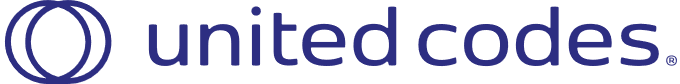 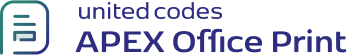 Dear John Dulles,Grouping Rows of RecordsOrder 1Thank you for your recent purchase. We hope you're enjoying your new product.If you have any questions, please don't hesitate to contact us.Best regards,
AOP TeamProduct NameUnit PriceQuantityTotalBusiness Shirt503150Trousers803240Product NameUnit PriceQuantityTotalJacket1503450Blouse603180Product NameUnit PriceQuantityTotalSkirt803240Ladies Shoes1202240Product NameUnit PriceQuantityTotalBelt30260Bag1254500Product NameUnit PriceQuantityTotalMens Shoes1102220Wallet502100